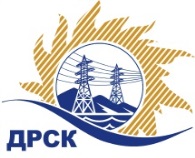 Акционерное Общество«Дальневосточная распределительная сетевая  компания»Протокол № 535/УКС-ВПзаседания закупочной комиссии по выбору победителя по открытому запросу цен на право заключения договора на выполнение работ«Мероприятия по строительству и реконструкции электрических сетей до 10 кВ для технологического присоединения потребителей (в том числе ПИР) на территории филиала «Приморские ЭС» (г. Артем, с. Кневичи, пгт. Заводской, с. Многоудобное)». закупка № 2101 раздел 2.1.1.  ГКПЗ 2017      ЕИС – № 31705237124ПРИСУТСТВОВАЛИ: члены постоянно действующей Закупочной комиссии АО «ДРСК»  2-го уровня.Форма голосования членов Закупочной комиссии: очно-заочная.ВОПРОСЫ, ВЫНОСИМЫЕ НА РАССМОТРЕНИЕ ЗАКУПОЧНОЙ КОМИССИИ: О  рассмотрении результатов оценки заявок Участников.О признании заявок соответствующими условиям запроса цен.Об итоговой ранжировке заявок.О выборе победителя запроса цен.РЕШИЛИ:По вопросу № 1Признать объем полученной информации достаточным для принятия решения.Утвердить окончательные цены предложений участниковПо вопросу № 2         Признать заявки "Востоксельэлектросетьстрой" (680042, г. Хабаровск, ул. Тихоокеанская, д. 165), ООО «Востокэнергосервис» (690013, г. Владивосток, ул. Невельского, 7), ООО «Эрланг» (690091, г. Владивосток, ул. Пологая, 68) удовлетворяющими по существу условиям запроса цен и принять их к дальнейшему рассмотрению.          По вопросу № 3        Утвердить итоговую ранжировку заявок        По вопросу № 4          Признать победителем запроса цен на выполнение работ «Мероприятия по строительству и реконструкции электрических сетей до 10 кВ для технологического присоединения потребителей (в том числе ПИР) на территории филиала «Приморские ЭС» (г. Артем, с. Кневичи, пгт. Заводской, с. Многоудобное)» участника, занявшего первое место по степени предпочтительности для заказчика: АО «ВСЭСС» (680042, г. Хабаровск, ул. Тихоокеанская, д. 165) на условиях: стоимость предложения  1 296 063,96 руб. без учета НДС (1 529 355,47 руб. с НДС). Срок выполнения работ: с момента заключения договора по 29.10.2017 г. Условия оплаты: в течение 30 (тридцати) календарных дней с даты подписания справки о стоимости выполненных работ КС-3. Гарантийные обязательства: гарантия на своевременное и качественное выполнение работ, а также на устранение дефектов, возникших по вине Подрядчика в течение 36 месяцев с момента приемки  выполненных работ. Срок действия оферты до 15.10.2017 г.исполнитель Чуясова Е.Г.Тел. 397268город  Благовещенск«13» июля 2017 года№Наименование Участника закупки и его адресЦена предложения на участие в закупке без НДС, руб.1АО «ВСЭСС»г. Хабаровск, ул. Тихоокеанская, 1651 296 063,962ООО «Востокэнергосервис»690013, г. Владивосток, ул. Невельского, 171 434 005,593ООО «Эрланг»690091, г. Владивосток, ул. Пологая, 681 450 000,50Место в итоговой ранжировкеНаименование и адрес участникаЦена заявки на участие в закупке без НДС, руб.1 местоАО «ВСЭСС»г. Хабаровск, ул. Тихоокеанская, 1651 296 063,962 местоООО «Востокэнергосервис»690013, г. Владивосток, ул. Невельского, 171 434 005,593 местоООО «Эрланг»690091, г. Владивосток, ул. Пологая, 681 450 000,50Ответственный секретарь Закупочной комиссии: Челышева Т.В. _____________________________